Szczegółowy opis przyznanej punktacji ECTS – część BNa przyznaną liczbę punktów ECTS składają się:1. Godziny kontaktowe z nauczycielem akademickim:OGÓŁEM: 17.0 h2. Samodzielna praca studenta:OGÓŁEM:  0 hgodziny kontaktowe + samodzielna praca studenta     OGÓŁEM:  17.0 h1 punkt ECTS = 25-30 h pracy przeciętnego studenta, liczba punktów ECTS= 17.0 h : 25.0 h/ECTS = 0.68  ECTS Średnio: 0.5 ECTS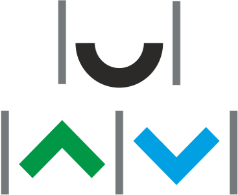 UNIWERSYTET WARMIŃSKO-MAZURSKI W OLSZTYNIEWydział LekarskiSylabus przedmiotu – część A48SJ-PBL38Problem Based Learning (PBL) 3ECTS: 0.68 CYKL:  2023ZTREŚCI MERYTORYCZNEĆWICZENIAAnaliza 6 przypadków z zakresu podstawowych chorób internistycznych z dziedziny: chorób układu krążenia, układu oddechowego, układu pokarmowego, układu endokrynologicznego, układu moczowo-płciowego, układu krwiotwórczego objawy kliniczne, patofizjologia, diagnostyka laboratoryjna i obrazowa, diagnostyka różnicowa i postępowanie WYKŁAD: zajęcia prowadzone w formie ćwiczeńCEL KSZTAŁCENIAKnows theoretical and practical background of internal diseases due to with laboratory tests. Knows and under stand newest literatureOPIS EFEKTÓW UCZENIA SIĘ PRZEDMIOTU W ODNIESIENIU DO OPISU CHARAKTERYSTYK DRUGIEGO STOPNIA EFEKTÓW UCZENIA SIĘ DLA KWALIFIKACJI NA POZIOMACH 6-8 POLSKIEJ RAMY KWALIFIKACJI W ODNIESIENIU DO DYSCYPLIN NAUKOWYCH I EFEKTÓW KIERUNKOWYCHEFEKTY UCZENIA SIĘ:Wiedza:Umiejętności:Kompetencje społeczne:FORMY I METODY DYDAKTYCZNE:FORMA I WARUNKI WERYFIKACJI EFEKTÓW UCZENIA SIĘ:LITERATURA PODSTAWOWA:LITERATURA UZUPEŁNIAJĄCA:48SJ-PBL38ECTS: 0.68CYKL:  2023ZProblem Based Learning (PBL) 3- udział w: Ćwiczenia15.0 h- konsultacje2.0 h- w tym liczba punktów ECTS za godziny kontaktowe z bezpośrednim udziałem nauczyciela  akademickiego0.68 punktów ECTS- w tym liczba punktów ECTS za godziny realizowane w formie samodzielnej pracy studenta-0.18 punktów ECTS